REPUBLIKA E SHQIPËRISËKUVENDILIGJ  (Projekt)Nr._______ , Datë _____._____.2020PËRDISA SHTESA DHE NDRYSHIME NË LIGJIN NR. 64/2012 “PËR PESHKIMIN”, TË NDRYSHUARNë mbështetje të neneve 78 dhe 83 pika 1 të Kushtetutës, me propozimin e Këshillit të Ministrave,KUVENDI IREPUBLIKËS SË SHQIPËRISËVENDOSI:Në ligjin nr. 64/2012, “Për peshkimin”, të ndryshuar, bëhen këto ndryshime dhe shtesa:Neni 1Në nenin 30 bëhen këto ndryshime dhe shtesa:Pika 3 riformulohet si më poshtë: “3. Numri maksimal i lejeve të peshkimit tregtar artizanal përcaktohet nga ministri në zbatim të planit të menaxhimit të peshkimit dhe planit të zbatimit të peshkimit.”Pika 4 riformulohet si më poshtë: “4. Leja e peshkimit tregtar ka një kohëzgjatje 10 vjeçare, e cila tregohet qartë në leje. Me mbarimin e këtij afati, leja rinovohet pas dorëzimit më parë të kërkesës përkatëse nga ana e pronarit të anijes së peshkimit.”  Pas pikës 7 shtohen pikat shtohen pikat 8, 9, 10 dhe 11 me këtë përmbajtje: “8. Leja e peshkimit jepet për anijet e peshkimit të regjistruara në regjistrin e Anijeve të Peshkimit dhe të pajisura me numrin unik identifikues NFR.   9. Të gjitha anijet e peshkimit të regjistruara në regjistrin e anijeve të peshkimit dhe të pajisura me NFR, por që u ka mbaruar afati i vlefshmërisë së lejes së peshkimit dhe nuk e kanë rinovuar atë, kanë të drejtë të aplikojnë për rinovimin e lejes së peshkimit, brenda 3 muajve nga hyrja në fuqi e këtij ligji. 10. Nuk lëshohen leje të reja peshkimi për anijet e peshkimit që zhvillojnë format e peshkimit me rrjeta tërheqëse (fundore ose pelagjikë, veçmas ose së bashku), me rrethim (koshilok) për peshkimin e pelagjikëve të vegjël dhe të mëdhenj, dragat hidraulike (turbosofiante), linja grepash dhe të gjitha format e peshkimit tregtar profesional. Për anijet e peshkimit që zhvillojnë format e peshkimit me rrjeta tërheqëse të cilat janë të pajisura me leje peshkimi për të dyja format së bashku, lejohet ndryshimi i lejes duke kaluar vetëm në rrjeta tërheqëse fundore.11. Leje të reja peshkimi jepen vetëm për anije peshkimi: me tonazh dhe fuqi motorike më të vogël ose të barabartë me një anijeje peshkimi me leje të vlefshme peshkimi, si zëvendësim i saj;për anije të mbytura të cilat ishin të pajisura një leje të vlefshme peshkimi, si zëvendësim i saj. Në këtë rast kërkesën për leje peshkimi e bën pronari i anijes së mbytur ose trashëgimtarët e tij.”  Neni 2Hyrja në fuqiKy ligj hyn në fuqi 15 ditë pas botimit në “Fletoren Zyrtare”.									KRYETARI								       GRAMOZ RUÇI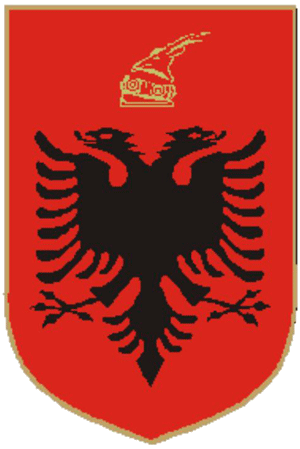 